Sponsored by the Butler County Meat Goat AssociationProceeds to benefit the BCMGA events (Youth B&R program, $500 Youth Scholarships)Saturday, June 23, 2018, 9:00 a.m.Sunday, June 24, 2018, 9:00 a.m.3 ABGA Shows, Junior Market & Commercial Doe ShowButler County Fairgrounds * 1715 Fairgrove Ave. * Hamilton, OH * 45011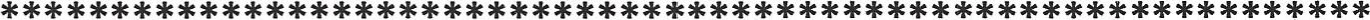 Saturday Show 1	                        Saturday Show 2                              Sunday         Phil Myers			      Sammy Lerena			      Tom Redden    South Solon, OH			          Lipan, TX			       Norman, IN      Junior Market			     Commercial Doe			ABGA #3ABGA #1				ABGA #2                      Check In:        	Friday, June 22, 2018     5:00 pm – 9:00 pm	    Check In/Weigh in:         Saturday, June 23, 2018    7:00 am – 8:30 amElectronic entries can be made at www.bcmgaohio.com, More page, Registrations & Entries, 2018 Butler County Boer Goat Classic.  Payment may be made by PayPal at the time of entry with a $1.50 fee applied.  Entry Deadline: early entries must be postmarked by June 15, 2018. After this date, late fees will apply.Concessions Available All Day Saturday/Breakfast only on SundayBedding Available for PurchaseQuestions and mailed entries to BCMGA, Jackie Ponder	                                      3041 Wehr Road	                                                  Hamilton, Ohio  45011  	                                                           513-284-6461 or jackieponder@me.comJunior Market Show  -  Saturday, June 23, 2018Judge: Phil MyersPayouts to Class Winners — 1st place only     Weigh-ln: 7:00a.m. — 8:30a.m. Open to any Youth, ages 5 years to 18 years of age as of January 1, 2018.Market (wether/doe) animals must have all milk teeth intact. Any missing teeth is a disqualification.All wethers are to be castrated with no testicular tissue present.All out of state animals must have health papers and proper tests required by the State of Ohio. Health papers must be dated within 30 days of the show. All out of state exhibitors must be at the fairgrounds at 8:00 a.m. the day of the show with health papers checked in or they will not be permitted to show and forfeit all entry fees.All goats must comply with the Ohio scrapies rules. Ohio State Vet: 614-469-4602No unethical fitting.Market animals will be weighed in Saturday, June 23rd from 7:00 a.m. to 8:30 a.m. The scales will close promptly at 8:30am (or when all goats in line have been weighed). If you are not in line to be weighed by 8:30 am, you will not be weighed; no exceptions. The scales will not be held open, nor be reopened, if you are not in line to be weighed.Market animals entered in a junior exhibitor's name must be shown by said exhibitor unless exhibiting more than one goat in a single class. All four feet of your market animal must remain on the ground at all times.Classes will be split according to weight. Class size may be adjusted at the discretion of the Show Committee.If entries are postmarked on or before June 15, 2018 then the early entry fee is $15.00 per head. If postmarked after June 15, 2018 then the late entry fee is $30.00 per head. Sorry, no refunds. There will be a service charge of $35 for all NSF checks.In case of a discrepancy or for rules not adequately covered, the show committee and/or the judge's decision are final.All animals must be healthy. No visible signs of abscesses or other contagious diseases (pinkeye, sore mouth, ringworm, etc.) will be allowed. Any unhealthy or questionable animals will be checked by the veterinarian at the owner's expense. The BCMGA reserves the right to excuse any animal of questionable health.The Butler County Meat Goat Association and The Butler County Agricultural Society will not be responsible for loss, damages, or accidents. Any person not acting in an honorable manner will be required to leave immediately and will not be allowed to return for the remainder of the show. There will be no alcohol or drugs on the fairgrounds.Junior Market Show Entry Form(please fill out one form per exhibitor)Exhibitor Name:    ________________________________________E-Mail:    ________________________________________________Address:  ________________________________________________________Phone:   _________________________________________________________Junior Market ShowNumber of Junior Market Animals Entered        	___________             x   $15.00	                                                                          ($12.00 BCMGA Member)Late Fee Junior Market Animals Entered                        ____________	              x   $30.00Total Market Animal Fee                                             =    ____________Number of pens needed (2 animals per pen)               ____________	              x   $7.00Total Pen Fee                                                               =     ____________Sanctioned Open ABGA Show #1 (Judge - Phil Myers)Saturday, June 23, 2018 immediately following Junior Market ShowSanctioned Open ABGA Show #2 (Judge - Sammy Lerena)Immediately following Commercial Doe Show, Saturday, June 23, 2018Sanctioned Open ABGA Show #3 (Judge - Tom Redden)The open breeding show is sanctioned by the American Boer Goat Association (ABGA) and their rules shall govern. In case of a discrepancy, or for rules not adequately covered, the show committee and/or the judge's decision is final.The breeding classes will use the birth dates, as listed on the registration certificate to determine the class divisions. The show date will be the base date for computing all ages.Original registration certificates are required, though a copy of a registration application, stamped with the date received by the ABGA, can be accepted for kids less than 3 months of age.  Temporary registration certificates generated at the time of online registration with ABGA will be accepted in lieu of the original registration certificate until the date indicated.All goats must comply with the Ohio scrapies rules. Ohio State Vet: 614-469-4602All out of state animals must have health papers and proper tests required by the State of Ohio. Health papers must be dated within 30 days of the show. All out of state exhibitors must be at the fairgrounds at 8:00 a.m. the day of the show with health papers checked in or they will not be permitted to show and forfeit all entry fees.All animals must be healthy. No visible signs of abscesses or other contagious diseases will be allowed. Any unhealthy or questionable animals will be checked by the veterinarian at the owner's expense.No unethical fitting.Exhibitors must check in upon arrival and all animals must be in place and registration papers checked in with the show secretary by 8:30 a.m. the day of show.There will be a service charge of $35 for NSF checks.The Butler County Meat Goat Association and The Butler County Agricultural Society will not be responsible for loss, damages, or accidents. Any person not acting in an honorable manner will be required to leave immediately and will not be allowed to return for the remainder of the show. There will be no alcohol or drugs on the fairgrounds.               ABGA Show #1, #2, & #3 Entry Form          (please fill out one form per exhibitor)Exhibitors Name:  ___________________________________________________Farm/Herd Name:  __________________________________________Address:   __________________________________________________Phone:  ______________________________________E-Mail:  ___________________________________________________Bedding will be available for purchaseOpen Commercial Doe ShowJudge:   Sammy LerenaOpen to all exhibitors.No registration papers are required; therefore animals MUST have a scrapie tag.All out of state animals must have health papers and proper tests required by the State of Ohio. Health papers must be dated within 30 days of the show. All out of state exhibitors must be at the fairgrounds at 8:00 a.m. the day of the show with health papers checked in or they will not be permitted to show and forfeit all entry fees.All animals must be healthy. No visible signs of abscesses or other contagious diseases will be allowed. Any unhealthy or questionable animals will be checked by the veterinarian at the owner's expense.No unethical fitting.The commercial classes will use the animal's birth date to determine the class division. The show date will be the base date for computing ages.This is not an ABGA sanctioned show. Therefore it is up to the judge to determine his own criteria for sound mouths, teats, pigment, etc.This show is being provided as an opportunity for those involved in the commercial goat business to showcase those animals responsible for creating the next generation of breeding stock and entries will be evaluated with this sole purpose in mind.The Butler County Meat Goat Association and the Butler County Agricultural Society will not be responsible for loss, damages, or accidents. Any person not acting in an honorable manner will be required to leave immediately and will not be allowed to return for the remainder of the show. There will be no alcohol or drugs on the fairgrounds.Commercial Doe ClassesCommercial Doe Show Entry Form(please fill out one form per exhibitor)Exhibitors Name:  ___________________________________________________Farm/Herd Name:  __________________________________________Address:   __________________________________________________Phone:  ______________________________________E-Mail:  ___________________________________________________DOES IN THIS CLASS MUST BE COMMERCIAL STOCK ONLY.  NO REGISTERED ANIMALS*Bedding will be available for purchaseCamping FormName:Address:	Phone:	e-Mail: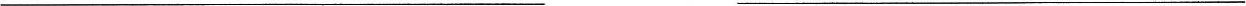 Make checks payable to:BCMGA% Jackie Ponder3041 Wehr RoadHamilton, OH 45011Hotel Info:                          	Courtyard by Marriott (1.8 miles/5-10 mins) Rate - $111.00 1 Riverfront PlazaHamilton, OH    (513) 896-6200Block of rooms – mention “BC Meat Goat 2018”Holiday Inn (8 miles/15-20 mins) Rate — $140.616755 Business Park Dr.Fairfield, OH 45014(877) 863-4780 or (513) 860-2900Block of rooms – mention Butler County Meat Goat Association BUTLER COUNTY FAIRGROUNDS www.butIercoohfair.com1715 Fairgrove AvenueHamilton, OH 45011The Butler County Meat Goat Association and the Butler County Agricultural Society will not be responsible for loss, damages, or accidents. Any person not acting in an honorable manner will be required to leave immediately and will not be allowed to return for the remainder of the show. There will be no alcohol or drugs on the fairgrounds.6/23ABGAShow #1CLASS #6/23ABGA Show #2CLASS #6/24ABGAShow #3CLASS #Registered Name of AnimalABGARegistration #Birth DateLeftTattooRightTattooBCMGA members$12.00BCMGA members $30.00/3 shows$15.00 Early Entries$20.00 Late Entries$40.00 All 3 shows (Early Entries ONLY)$7.00 Pen FeeTotal DueTotalClassClass NameCommercial Does1Commercial Doe Kids, 0 to under 3 months Commercial Does2Commercial Doe Kids, 3 to under 6 months Commercial Does3Commercial Doe Kids, 6 to under 9 months Commercial Does4Commercial Doe Kids, 9 to under 12 monthsCommercial Does5JUNIOR DIVISION CHAMPION COMMERCIAL DOECommercial Does6JUNIOR DIVISION RESERVE CHAMPION COMMERCIAL DOECommercial Does7Commercial Yearling Does, 12 to under 16 monthsCommercial Does8Commercial Yearling Does, 16 to under 20 monthsCommercial Does9Commercial Yearling Does, 20 to under 24 monthsCommercial Does10YEARLING DIVISION CHAMPION COMMERCIAL DOECommercial Does11YEARLING DIVISION RESERVE CHAMPION COMMERCIAL DOECommercial Does12Commercial Does, 24 to 36 monthsCommercial Does13Commercial Does, 36 plus monthsCommercial Does14SENIOR DIVISION CHAMPION COMMERCIAL DOECommercial Does15SENIOR DIVISION RESERVE CHAMPION COMMERCIAL DOECommercial Does16GRAND CHAMPION COMMERCIAL DOECommercial Does17RESERVE GRAND CHAMPION COMMERCIAL DOEClass #Class #Name of AnimalName of AnimalName of AnimalScrapie Tag #Scrapie Tag #BirthdateBirthdate$12.00 Entry(BCMGA Members)$12.00 Entry(BCMGA Members)$15.00 Entry$20 Late Entry Fee$7.00 Pen Fee$7.00 Pen FeeTOTAL DUETOTAL DUETotalTotalNumber of NightsWater/Sewer/Electric Sites - $30 per nightTOTAL